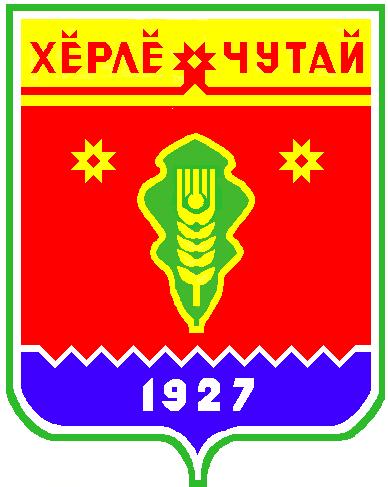 Решение Собрания депутатов Атнарского сельского поселения«О внесении изменений в решение Собрания депутатов Атнарского сельского поселения Красночетайского района Чувашской Республики «О бюджете Атнарского сельского поселения Красночетайского района Чувашской Республики на 2022 год и на плановый период 2023 и 2024 годов»от 07.02.2022 г.  №1Внести в решение Собрания депутатов Атнарского сельского поселения Красночетайского района Чувашской Республики от 10.12.2021 г. № 1 следующие изменения:1. Статью 1 изложить в следующей редакции:1. Утвердить основные характеристики бюджета Атнарского сельского поселения Красночетайского района Чувашской Республики на 2022 год: прогнозируемый общий объем доходов бюджета Атнарского сельского поселения Красночетайского района Чувашской Республики в сумме 6129007 рублей, в том числе объем безвозмездных поступлений в сумме 4398427 рублей, из них объем межбюджетных трансфертов, получаемых из бюджетов бюджетной системы Российской Федерации, 4398427 рублей; общий объем расходов бюджета Атнарского сельского поселения Красночетайского района Чувашской Республики в сумме 8632384,14 рублей; предельный объем муниципального долга Атнарского сельского поселения Красночетайского района Чувашской Республики в сумме 0 рублей;верхний предел муниципального внутреннего долга Атнарского сельского поселения Красночетайского района Чувашской Республики на 1 января 2023 года в сумме 0 рублей, в том числе верхний предел долга по муниципальным гарантиям Атнарского сельского поселения Красночетайского района Чувашской Республики в сумме 0 рублей.прогнозируемый дефицит бюджета Атнарского сельского поселения Красночетайского района Чувашской Республики 2503377,14 рублей.2.  Утвердить основные характеристики бюджета Атнарского сельского поселения Красночетайского района Чувашской Республики на 2023 год: прогнозируемый общий объем доходов бюджета Атнарского сельского поселения Красночетайского района Чувашской Республики в сумме 5575543 рубля, в том числе объем безвозмездных поступлений в сумме 3839643 рубля, из них объем межбюджетных трансфертов, получаемых из бюджетов бюджетной системы Российской Федерации, 3839643 рубля; общий объем расходов бюджета Атнарского сельского поселения Красночетайского района Чувашской Республики в сумме 5575543 рубля, в том числе условно утвержденные расходы в сумме 103000 рублей; предельный объем муниципального долга Атнарского сельского поселения Красночетайского района Чувашской Республики в сумме 0 рублей;верхний предел муниципального внутреннего долга Атнарского сельского поселения Красночетайского района Чувашской Республики на 1 января 2024 года в сумме 0 рублей, в том числе верхний предел долга по муниципальным гарантиям Атнарского сельского поселения Красночетайского района Чувашской Республики в сумме 0 рублей.3. Утвердить основные характеристики бюджета Атнарского сельского поселения Красночетайского района Чувашской Республики на 2024 год: прогнозируемый общий объем доходов бюджета Атнарского сельского поселения Красночетайского района Чувашской Республики в сумме 5464290 рублей, в том числе объем безвозмездных поступлений в сумме 3698660 рублей, из них объем межбюджетных трансфертов, получаемых из бюджетов бюджетной системы Российской Федерации, 3698660 рублей; общий объем расходов бюджета Атнарского сельского поселения Красночетайского района Чувашской Республики в сумме 5464290 рублей, в том числе условно утвержденные расходы в сумме 200000 рублей; предельный объем муниципального долга Атнарского сельского поселения Красночетайского района Чувашской Республики в сумме 0 рублей;верхний предел муниципального внутреннего долга Атнарского сельского поселения Красночетайского района Чувашской Республики на 1 января 2025 года в сумме 0 рублей, в том числе верхний предел долга по муниципальным гарантиям Атнарского сельского поселения Красночетайского района Чувашской Республики в сумме 0 рублей.4. Статью 3 признать утратившим силу.5. Утвердить:объем бюджетных ассигнований Дорожного фонда Атнарского сельского поселения Красночетайского района Чувашской Республики:на 2022 год в сумме 5239081,70 рублей;на 2023 год в сумме 1798710 рублей;на 2024 год в сумме 1825440 рублей;прогнозируемый объем доходов бюджета Атнарского сельского поселения Красночетайского района Чувашской Республики от поступлений, указанных в решении Собрания депутатов Атнарского сельского поселения Красночетайского района Чувашской Республики от 29 ноября 2013 года № 2 «О создании дорожного фонда Атнарского сельского поселения Красночетайского района Чувашской республики»:на 2022 год в сумме 5239081,70 рублей;на 2023 год в сумме 1798710 рублей;на 2024 год в сумме 1825440 рублей.6. Абзац 2 пункта 2 статьи 7 исключить.7. Утвердить источники финансирования дефицита бюджета Атнарского сельского поселения согласно приложению 11 к настоящему решению:Приложение 11к решению Собрания депутатов Атнарского сельского поселения " "О бюджете Атнарского сельского поселения Красночетайского района Чувашской Республики на 2022 год и на плановый период 2023 и 2024 годов»"Источникифинансирования дефицита бюджета Атнарского сельского поселения на 2022 год8. В приложении 5 Распределение бюджетных ассигнований по разделам и подразделам, целевым статьям (государственным целевым программам Чувашской Республики) и группам видов расходов классификации расходов бюджета Атнарского сельского поселения на 2022 год внести следующие изменения:9. В приложении 6 Распределение бюджетных ассигнований по разделам и подразделам, целевым статьям (государственным целевым программам Чувашской Республики) и группам видов расходов классификации расходов бюджета Атнарского сельского поселения на 2023 и 2024 годы внести следующие изменения:10. в приложении 7 Распределение бюджетных ассигнований по целевым статьям (государственным программам Чувашской Республики и непрограммным направлениям деятельности), группам видов расходов, разделам, подразделам классификации расходов бюджета Атнарского сельского поселения на 2022 год внести следующие изменения:11. в приложении 8 Распределение бюджетных ассигнований по целевым статьям (государственным программам Чувашской Республики и непрограммным направлениям деятельности), группам видов расходов, разделам, подразделам классификации расходов бюджета Атнарского сельского поселения на 2023 и 2024 годы внести следующие изменения:12. в приложении 9 Ведомственная структура расходов бюджета Атнарского сельского поселения на 2022 год внести следующие изменения:13. в приложении 10 Ведомственная структура расходов бюджета Атнарского сельского поселения на 2023 и 2024 годы внести следующие изменения:14. Настоящее решение вступает в силу со дня его официального опубликования и действует на правоотношения, возникшие с 1 января 2022 года.Председатель Собрания депутатовАтнарского сельского поселения                                                         А.В. Башкиров          Постановлениеадминистрации  Атнарского сельского поселения Красночетайского района Чувашской Республики «О мерах по реализации решения  Собрания депутатовАтнарского сельского поселения Красночетайского района Чувашской Республики«О внесении  изменений  в  решение Собрания депутатов Атнарского сельского поселения Красночетайского района Чувашской Республики « О бюджете  Атнарского сельского  поселения на 2022 год  и  на плановый период 2023 и 2024 годов»от 08.02.2022 г. №6          В соответствии с решением Собрания депутатов  Атнарского сельского поселения  №1  от 07 февраля 2022 года «О внесении  изменений  в  решение Собрания депутатов Атнарского сельского поселения Красночетайского района Чувашской Республики  « О бюджете  Атнарского сельского  поселения на 2022 год  и  на плановый период 2023 и 2024 годов» администрация Атнарского сельского поселения постановляет: 1. Принять к исполнению  бюджета   Атнарского сельского   поселения на 2022 год с учетом изменений и дополнений, внесенных решением Собрания депутатов Атнарского сельского  поселения № 1 от 07 февраля 2022 года «О внесении  изменений  в  решение Собрания депутатов Атнарского сельского поселения Красночетайского района Чувашской Республики  « О бюджете  Атнарского сельского  поселения на 2022 год  и  на плановый период 2023 и 2024 годов»  (далее - решение). 2. Бюджетным учреждениям Атнарского сельского поселения, другим  распорядителям  и  получателям бюджетных средств: а) внести соответствующие изменения в показатели смет доходов и расходов муниципальных учреждений на 2022 год и  на плановый период 2023 и 2024 годов, а также предложения по уточнению показателей кассового плана бюджета Атнарского сельского поселения на 2022 год и  на плановый период 2023 и 2024 годов и представить указанные изменения в финансовый отдел;  3.Рекомендовать финансовому отделу администрации Красночетайского района:а) внести соответствующие изменения в сводную бюджетную роспись бюджета Атнарского сельского поселения,  кассовый план исполнения  бюджета Атнарского сельского поселения и организовать  своевременное финансирование расходов;4. Настоящее постановление вступает  в силу  со дня  официального опубликования в печатном издании «Вестник Атнарского сельского поселения».Глава администрацииАтнарского сельского поселения	                                                                В.В.Храмов			Постановлениеадминистрации  Атнарского сельского поселения Красночетайского района Чувашской Республики «О признании утратившим силу постановлениеАдминистрации Атнарского сельского поселения № 75 от 28.12.2021»от 08.02.2022 г. №7Администрация Атнарского сельского поселения Красночетайского района Чувашской Республики  ПОСТАНОВЛЯЕТ:1. Признать утратившим силу постановление администрации Атнарского сельского поселения Красночетайского района Чувашской Республики № 75 от 28.12.2021 «О предоставлении земельного  участка в аренду на  5 лет ИП КФХ Жерженовой М.В.».2. Настоящее постановление вступает в силу после его официального опубликования в печатном издании «Вестник Атнарского сельского поселения».Глава Атнарского сельского поселения                                         В.В. Храмов № п/пКод источникаНаименование мероприятий Сумма (рублей)100001050000000000000Изменение остатков средств на счетах по учету средств бюджета2503377,14ИТОГО2503377,14НаименованиеРазделПодразделЦелевая статья (муниципальные программы)Группа (группа и подгруппа) вида расходовСумма (увеличение, уменьшение(-))(рублей)НаименованиеРазделПодразделЦелевая статья (муниципальные программы)Группа (группа и подгруппа) вида расходовСумма (увеличение, уменьшение(-))(рублей)123456Всего2 503 377,14Общегосударственные вопросы014 000,00Функционирование Правительства Российской Федерации, высших исполнительных органов государственной власти субъектов Российской Федерации, местных администраций01044 000,00Муниципальная программа "Развитие потенциала муниципального управления" 0104Ч5000000004 000,00Обеспечение реализации муниципальной программы  "Развитие потенциала муниципального управления"0104Ч5Э00000004 000,00Основное мероприятие "Общепрограммные расходы"0104Ч5Э01000004 000,00Обеспечение функций муниципальных органов0104Ч5Э01002004 000,00Иные бюджетные ассигнования0104Ч5Э01002008004 000,00Уплата налогов, сборов и иных платежей0104Ч5Э01002008504 000,00Национальная безопасность и правоохранительная деятельность03141 000,00Защита населения и территории от чрезвычайных ситуаций природного и техногенного характера, пожарная безопасность0310140 000,00Муниципальная программа  "Повышение безопасности жизнедеятельности населения и территорий Чувашской Республики" 0310Ц800000000140 000,00Подпрограмма "Защита населения и территорий от чрезвычайных ситуаций природного и техногенного характера, обеспечение пожарной безопасности и безопасности населения на водных объектах на территории Чувашской Республики"  муниципальной программы "Повышение безопасности жизнедеятельности населения и территорий Чувашской Республики"0310Ц810000000140 000,00Основное мероприятие "Развитие гражданской обороны, повышение уровня готовности территориальной подсистемы Чувашской Республики единой государственной системы предупреждения и ликвидации чрезвычайных ситуаций к оперативному реагированию на чрезвычайные ситуации, пожары и происшествия на водных объектах"0310Ц810400000140 000,00Мероприятия по обеспечению пожарной безопасности муниципальных объектов 0310Ц810470280140 000,00Закупка товаров, работ и услуг для обеспечения государственных (муниципальных) нужд0310Ц810470280200140 000,00Иные закупки товаров, работ и услуг для обеспечения государственных (муниципальных) нужд0310Ц810470280240140 000,00Другие вопросы в области национальной безопасности и правоохранительной деятельности03141 000,00Муниципальная программа  "Повышение безопасности жизнедеятельности населения и территорий Чувашской Республики" 0314Ц8000000001 000,00Подпрограмма "Профилактика терроризма и экстремистской деятельности в Чувашской Республике"муниципальной программы "Повышение безопасности жизнедеятельности населения и территорий Чувашской Республики"0314Ц8300000001 000,00Основное мероприятие "Мероприятия по профилактике и соблюдению правопорядка на улицах и в других общественных местах"0314Ц8305000001 000,00Осуществление мер по противодействию терроризму в муниципальном образовании0314Ц8305743601 000,00Закупка товаров, работ и услуг для обеспечения государственных (муниципальных) нужд0314Ц8305743602001 000,00Иные закупки товаров, работ и услуг для обеспечения государственных (муниципальных) нужд0314Ц8305743602401 000,00Национальная экономика04746 691,70Общеэкономические вопросы04016 000,00Муниципальная программа "Содействие занятости населения"0401Ц6000000006 000,00Подпрограмма "Активная политика занятости населения и социальная поддержка безработных граждан" муниципальной программы "Содействие занятости населения"0401Ц6100000006 000,00Основное мероприятие "Мероприятия в области содействия занятости населения Чувашской Республики"0401Ц6101000006 000,00Организация временного трудоустройства безработных  граждан, испытывающих трудности в поиске работы0401Ц6101722706 000,00Закупка товаров, работ и услуг для обеспечения государственных (муниципальных) нужд0401Ц6101722702006 000,00Иные закупки товаров, работ и услуг для обеспечения государственных (муниципальных) нужд0401Ц6101722702406 000,00Дорожное хозяйство (дорожные фонды)0409740 691,70Муниципальная программа "Комплексное развитие сельских территорий Чувашской Республики"0409A600000000962 766,80Подпрограмма "Создание и развитие инфраструктуры на сельских территориях" муниципальной программы "Комплексное развитие сельских территорий Чувашской Республики"0409A620000000962 766,80Основное мероприятие "Комплексное обустройство населенных пунктов, расположенных в сельской местности, объектами социальной и инженерной инфраструктуры, а также строительство и реконструкция автомобильных дорог"0409A620100000962 766,80Реализация инициативных проектов0409A6201S6570962 766,80Закупка товаров, работ и услуг для обеспечения государственных (муниципальных) нужд0409A6201S6570200962 766,80Иные закупки товаров, работ и услуг для обеспечения государственных (муниципальных) нужд0409A6201S6570240962 766,80Муниципальная программа "Развитие транспортной системы"0409Ч200000000-222 075,10Подпрограмма "Безопасные и качественные автомобильные дороги" муниципальной программы "Развитие транспортной системы"0409Ч210000000-222 075,10Основное мероприятие "Мероприятия, реализуемые с привлечением межбюджетных трансфертов бюджетам другого уровня"0409Ч210300000-222 075,10Осуществление дорожной деятельности, кроме деятельности по строительству, в отношении автомобильных дорог местного значения в границах населенных пунктов поселения0409Ч210374190-222 075,10Закупка товаров, работ и услуг для обеспечения государственных (муниципальных) нужд0409Ч210374190200-222 075,10Иные закупки товаров, работ и услуг для обеспечения государственных (муниципальных) нужд0409Ч210374190240-222 075,10Жилищно-коммунальное хозяйство051 435 310,12Коммунальное хозяйство05021 610 070,12Муниципальная программа "Комплексное развитие сельских территорий Чувашской Республики"0502A6000000001 610 070,12Подпрограмма "Создание и развитие инфраструктуры на сельских территориях" муниципальной программы "Комплексное развитие сельских территорий Чувашской Республики"0502A6200000001 610 070,12Основное мероприятие "Комплексное обустройство населенных пунктов, расположенных в сельской местности, объектами социальной и инженерной инфраструктуры, а также строительство и реконструкция автомобильных дорог"0502A6201000001 610 070,12Реализация инициативных проектов0502A6201S65701 610 070,12Закупка товаров, работ и услуг для обеспечения государственных (муниципальных) нужд0502A6201S65702001 610 070,12Иные закупки товаров, работ и услуг для обеспечения государственных (муниципальных) нужд0502A6201S65702401 610 070,12Благоустройство0503-174 760,00Муниципальная  программа "Формирование современной городской среды на территории Чувашской Республики"0503A500000000-224 000,00Подпрограмма "Благоустройство дворовых и общественных территорий" муниципальной программы "Формирование современной городской среды на территории Чувашской Республики"0503A510000000-224 000,00Основное мероприятие "Содействие благоустройству населенных пунктов Чувашской Республики"0503A510200000-224 000,00Уличное освещение0503A51027740050 000,00Закупка товаров, работ и услуг для обеспечения государственных (муниципальных) нужд0503A51027740020050 000,00Иные закупки товаров, работ и услуг для обеспечения государственных (муниципальных) нужд0503A51027740024050 000,00Реализация мероприятий по благоустройству территории0503A510277420-274 000,00Закупка товаров, работ и услуг для обеспечения государственных (муниципальных) нужд0503A510277420200-274 000,00Иные закупки товаров, работ и услуг для обеспечения государственных (муниципальных) нужд0503A510277420240-274 000,00Муниципальная программа "Комплексное развитие сельских территорий Чувашской Республики"0503A60000000049 240,00Подпрограмма "Создание и развитие инфраструктуры на сельских территориях" муниципальной программы "Комплексное развитие сельских территорий Чувашской Республики"0503A62000000049 240,00Основное мероприятие "Комплексное обустройство населенных пунктов, расположенных в сельской местности, объектами социальной и инженерной инфраструктуры, а также строительство и реконструкция автомобильных дорог"0503A62010000049 240,00Реализация инициативных проектов0503A6201S657049 240,00Закупка товаров, работ и услуг для обеспечения государственных (муниципальных) нужд0503A6201S657020049 240,00Иные закупки товаров, работ и услуг для обеспечения государственных (муниципальных) нужд0503A6201S657024049 240,00Культура, кинематография08176 375,32Культура0801176 375,32Муниципальная программа "Развитие культуры и туризма" 0801Ц400000000176 375,32Подпрограмма "Развитие культуры в Чувашской Республике" муниципальной программы "Развитие культуры и туризма"0801Ц410000000176 375,32Основное мероприятие "Сохранение и развитие народного творчества"0801Ц41070000046 375,32Обеспечение деятельности муниципальных учреждений культурно-досугового типа и народного творчества0801Ц41077A39046 375,32Закупка товаров, работ и услуг для обеспечения государственных (муниципальных) нужд0801Ц41077A39020046 375,32Иные закупки товаров, работ и услуг для обеспечения государственных (муниципальных) нужд0801Ц41077A39024046 375,32Основное мероприятие "Развитие муниципальных учреждений культуры"0801Ц411500000130 000,00Укрепление материально-технической базы муниципальных учреждений культурно-досугового типа0801Ц4115S5340130 000,00Закупка товаров, работ и услуг для обеспечения государственных (муниципальных) нужд0801Ц4115S5340200130 000,00Иные закупки товаров, работ и услуг для обеспечения государственных (муниципальных) нужд0801Ц4115S5340240130 000,00НаименованиеРазделПодразделЦелевая статья (муниципальные программы)Группа (группа и подгруппа) вида расходовСумма (увеличение, уменьшение(-))Сумма (увеличение, уменьшение(-))НаименованиеРазделПодразделЦелевая статья (муниципальные программы)Группа (группа и подгруппа) вида расходов2023 год2024 год1234567Всего-103 000,00-200 000,00Условно утвержденные расходы99-103 000,00-200 000,00Условно утвержденные расходы9999-103 000,00-200 000,009999-103 000,00-200 000,009999-103 000,00-200 000,00Условно утвержденные расходы99999999999999-103 000,00-200 000,0099999999999999-103 000,00-200 000,0099999999999999-103 000,00-200 000,00НаименованиеЦелевая статья (муниципальные программы)Группа (группа и подгруппа) вида расходовРазделПодразделСумма (увеличение, уменьшение(-))(рублей)НаименованиеЦелевая статья (муниципальные программы)Группа (группа и подгруппа) вида расходовРазделПодразделСумма (увеличение, уменьшение(-))(рублей)1234567Всего2 503 377,141.Муниципальная программа "Развитие культуры и туризма" Ц400000000176 375,321.1.Подпрограмма "Развитие культуры в Чувашской Республике" муниципальной программы "Развитие культуры и туризма"Ц410000000176 375,32Основное мероприятие "Сохранение и развитие народного творчества"Ц41070000046 375,32Обеспечение деятельности муниципальных учреждений культурно-досугового типа и народного творчестваЦ41077A39046 375,32Закупка товаров, работ и услуг для обеспечения государственных (муниципальных) нуждЦ41077A39020046 375,32Иные закупки товаров, работ и услуг для обеспечения государственных (муниципальных) нуждЦ41077A39024046 375,32Культура, кинематографияЦ41077A3902400846 375,32КультураЦ41077A390240080146 375,32Основное мероприятие "Развитие муниципальных учреждений культуры"Ц411500000130 000,00Укрепление материально-технической базы муниципальных учреждений культурно-досугового типаЦ4115S5340130 000,00Закупка товаров, работ и услуг для обеспечения государственных (муниципальных) нуждЦ4115S5340200130 000,00Иные закупки товаров, работ и услуг для обеспечения государственных (муниципальных) нуждЦ4115S5340240130 000,00Культура, кинематографияЦ4115S534024008130 000,00КультураЦ4115S53402400801130 000,002.Муниципальная программа "Содействие занятости населения"Ц6000000006 000,002.1.Подпрограмма "Активная политика занятости населения и социальная поддержка безработных граждан" муниципальной программы "Содействие занятости населения"Ц6100000006 000,00Основное мероприятие "Мероприятия в области содействия занятости населения Чувашской Республики"Ц6101000006 000,00Организация временного трудоустройства безработных  граждан, испытывающих трудности в поиске работыЦ6101722706 000,00Закупка товаров, работ и услуг для обеспечения государственных (муниципальных) нуждЦ6101722702006 000,00Иные закупки товаров, работ и услуг для обеспечения государственных (муниципальных) нуждЦ6101722702406 000,00Национальная экономикаЦ610172270240046 000,00Общеэкономические вопросыЦ61017227024004016 000,003.Муниципальная программа  "Повышение безопасности жизнедеятельности населения и территорий Чувашской Республики" Ц800000000141 000,003.1.Подпрограмма "Защита населения и территорий от чрезвычайных ситуаций природного и техногенного характера, обеспечение пожарной безопасности и безопасности населения на водных объектах на территории Чувашской Республики"  муниципальной программы "Повышение безопасности жизнедеятельности населения и территорий Чувашской Республики"Ц810000000140 000,00Основное мероприятие "Развитие гражданской обороны, повышение уровня готовности территориальной подсистемы Чувашской Республики единой государственной системы предупреждения и ликвидации чрезвычайных ситуаций к оперативному реагированию на чрезвычайные ситуации, пожары и происшествия на водных объектах"Ц810400000140 000,00Мероприятия по обеспечению пожарной безопасности муниципальных объектов Ц810470280140 000,00Закупка товаров, работ и услуг для обеспечения государственных (муниципальных) нуждЦ810470280200140 000,00Иные закупки товаров, работ и услуг для обеспечения государственных (муниципальных) нуждЦ810470280240140 000,00Национальная безопасность и правоохранительная деятельностьЦ81047028024003140 000,00Защита населения и территории от чрезвычайных ситуаций природного и техногенного характера, пожарная безопасностьЦ8104702802400310140 000,003.2.Подпрограмма "Профилактика терроризма и экстремистской деятельности в Чувашской Республике"муниципальной программы "Повышение безопасности жизнедеятельности населения и территорий Чувашской Республики"Ц8300000001 000,00Основное мероприятие "Мероприятия по профилактике и соблюдению правопорядка на улицах и в других общественных местах"Ц8305000001 000,00Осуществление мер по противодействию терроризму в муниципальном образованииЦ8305743601 000,00Закупка товаров, работ и услуг для обеспечения государственных (муниципальных) нуждЦ8305743602001 000,00Иные закупки товаров, работ и услуг для обеспечения государственных (муниципальных) нуждЦ8305743602401 000,00Национальная безопасность и правоохранительная деятельностьЦ830574360240031 000,00Другие вопросы в области национальной безопасности и правоохранительной деятельностиЦ83057436024003141 000,004.Муниципальная программа "Развитие транспортной системы"Ч200000000-222 075,104.1.Подпрограмма "Безопасные и качественные автомобильные дороги" муниципальной программы "Развитие транспортной системы"Ч210000000-222 075,10Основное мероприятие "Мероприятия, реализуемые с привлечением межбюджетных трансфертов бюджетам другого уровня"Ч210300000-222 075,10Осуществление дорожной деятельности, кроме деятельности по строительству, в отношении автомобильных дорог местного значения в границах населенных пунктов поселенияЧ210374190-222 075,10Закупка товаров, работ и услуг для обеспечения государственных (муниципальных) нуждЧ210374190200-222 075,10Иные закупки товаров, работ и услуг для обеспечения государственных (муниципальных) нуждЧ210374190240-222 075,10Национальная экономикаЧ21037419024004-222 075,10Дорожное хозяйство (дорожные фонды)Ч2103741902400409-222 075,105.Муниципальная программа "Развитие потенциала муниципального управления" Ч5000000004 000,005.1.Обеспечение реализации муниципальной программы  "Развитие потенциала муниципального управления"Ч5Э00000004 000,00Основное мероприятие "Общепрограммные расходы"Ч5Э01000004 000,00Обеспечение функций муниципальных органовЧ5Э01002004 000,00Иные бюджетные ассигнованияЧ5Э01002008004 000,00Уплата налогов, сборов и иных платежейЧ5Э01002008504 000,00Общегосударственные вопросыЧ5Э0100200850014 000,00Функционирование Правительства Российской Федерации, высших исполнительных органов государственной власти субъектов Российской Федерации, местных администрацийЧ5Э010020085001044 000,006.Муниципальная  программа "Формирование современной городской среды на территории Чувашской Республики"A500000000-224 000,006.1.Подпрограмма "Благоустройство дворовых и общественных территорий" муниципальной программы "Формирование современной городской среды на территории Чувашской Республики"A510000000-224 000,00Основное мероприятие "Содействие благоустройству населенных пунктов Чувашской Республики"A510200000-224 000,00Уличное освещениеA51027740050 000,00Закупка товаров, работ и услуг для обеспечения государственных (муниципальных) нуждA51027740020050 000,00Иные закупки товаров, работ и услуг для обеспечения государственных (муниципальных) нуждA51027740024050 000,00Жилищно-коммунальное хозяйствоA5102774002400550 000,00БлагоустройствоA510277400240050350 000,00Реализация мероприятий по благоустройству территорииA510277420-274 000,00Закупка товаров, работ и услуг для обеспечения государственных (муниципальных) нуждA510277420200-274 000,00Иные закупки товаров, работ и услуг для обеспечения государственных (муниципальных) нуждA510277420240-274 000,00Жилищно-коммунальное хозяйствоA51027742024005-274 000,00БлагоустройствоA5102774202400503-274 000,007.Муниципальная программа "Комплексное развитие сельских территорий Чувашской Республики"A6000000002 622 076,927.1.Подпрограмма "Создание и развитие инфраструктуры на сельских территориях" муниципальной программы "Комплексное развитие сельских территорий Чувашской Республики"A6200000002 622 076,92Основное мероприятие "Комплексное обустройство населенных пунктов, расположенных в сельской местности, объектами социальной и инженерной инфраструктуры, а также строительство и реконструкция автомобильных дорог"A6201000002 622 076,92Реализация инициативных проектовA6201S65702 622 076,92Закупка товаров, работ и услуг для обеспечения государственных (муниципальных) нуждA6201S65702002 622 076,92Иные закупки товаров, работ и услуг для обеспечения государственных (муниципальных) нуждA6201S65702402 622 076,92Национальная экономикаA6201S657024004962 766,80Дорожное хозяйство (дорожные фонды)A6201S65702400409962 766,80Жилищно-коммунальное хозяйствоA6201S6570240051 659 310,12Коммунальное хозяйствоA6201S657024005021 610 070,12БлагоустройствоA6201S6570240050349 240,00НаименованиеЦелевая статья (муниципальные программы)Группа (группа и подгруппа) вида расходовРазделПодразделСумма (увеличение, уменьшение(-))(рублей)Сумма (увеличение, уменьшение(-))(рублей)НаименованиеЦелевая статья (муниципальные программы)Группа (группа и подгруппа) вида расходовРазделПодраздел2023 год2024 год12345678Всего-103 000,00-200 000,001.-103 000,00-200 000,00-103 000,00-200 000,00Условно утвержденные расходы9999999999-103 000,00-200 000,009999999999-103 000,00-200 000,009999999999-103 000,00-200 000,00Условно утвержденные расходы999999999999-103 000,00-200 000,00Условно утвержденные расходы99999999999999-103 000,00-200 000,00НаименованиеГлавный распорядительРазделПодразделЦелевая статья (муниципальные программы)Группа (группа и подгруппа) вида расходовСумма (увеличение, уменьшение(-))(рублей)НаименованиеГлавный распорядительРазделПодразделЦелевая статья (муниципальные программы)Группа (группа и подгруппа) вида расходовСумма (увеличение, уменьшение(-))(рублей)1234567Всего2 503 377,14Администрация Атнарского сельского поселения Красночетайского района Чувашской Республики9932 503 377,14Общегосударственные вопросы993014 000,00Функционирование Правительства Российской Федерации, высших исполнительных органов государственной власти субъектов Российской Федерации, местных администраций99301044 000,00Муниципальная программа "Развитие потенциала муниципального управления" 9930104Ч5000000004 000,00Обеспечение реализации муниципальной программы  "Развитие потенциала муниципального управления"9930104Ч5Э00000004 000,00Основное мероприятие "Общепрограммные расходы"9930104Ч5Э01000004 000,00Обеспечение функций муниципальных органов9930104Ч5Э01002004 000,00Иные бюджетные ассигнования9930104Ч5Э01002008004 000,00Уплата налогов, сборов и иных платежей9930104Ч5Э01002008504 000,00Национальная безопасность и правоохранительная деятельность99303141 000,00Защита населения и территории от чрезвычайных ситуаций природного и техногенного характера, пожарная безопасность9930310140 000,00Муниципальная программа  "Повышение безопасности жизнедеятельности населения и территорий Чувашской Республики" 9930310Ц800000000140 000,00Подпрограмма "Защита населения и территорий от чрезвычайных ситуаций природного и техногенного характера, обеспечение пожарной безопасности и безопасности населения на водных объектах на территории Чувашской Республики"  муниципальной программы "Повышение безопасности жизнедеятельности населения и территорий Чувашской Республики"9930310Ц810000000140 000,00Основное мероприятие "Развитие гражданской обороны, повышение уровня готовности территориальной подсистемы Чувашской Республики единой государственной системы предупреждения и ликвидации чрезвычайных ситуаций к оперативному реагированию на чрезвычайные ситуации, пожары и происшествия на водных объектах"9930310Ц810400000140 000,00Мероприятия по обеспечению пожарной безопасности муниципальных объектов 9930310Ц810470280140 000,00Закупка товаров, работ и услуг для обеспечения государственных (муниципальных) нужд9930310Ц810470280200140 000,00Иные закупки товаров, работ и услуг для обеспечения государственных (муниципальных) нужд9930310Ц810470280240140 000,00Другие вопросы в области национальной безопасности и правоохранительной деятельности99303141 000,00Муниципальная программа  "Повышение безопасности жизнедеятельности населения и территорий Чувашской Республики" 9930314Ц8000000001 000,00Подпрограмма "Профилактика терроризма и экстремистской деятельности в Чувашской Республике"муниципальной программы "Повышение безопасности жизнедеятельности населения и территорий Чувашской Республики"9930314Ц8300000001 000,00Основное мероприятие "Мероприятия по профилактике и соблюдению правопорядка на улицах и в других общественных местах"9930314Ц8305000001 000,00Осуществление мер по противодействию терроризму в муниципальном образовании9930314Ц8305743601 000,00Закупка товаров, работ и услуг для обеспечения государственных (муниципальных) нужд9930314Ц8305743602001 000,00Иные закупки товаров, работ и услуг для обеспечения государственных (муниципальных) нужд9930314Ц8305743602401 000,00Национальная экономика99304746 691,70Общеэкономические вопросы99304016 000,00Муниципальная программа "Содействие занятости населения"9930401Ц6000000006 000,00Подпрограмма "Активная политика занятости населения и социальная поддержка безработных граждан" муниципальной программы "Содействие занятости населения"9930401Ц6100000006 000,00Основное мероприятие "Мероприятия в области содействия занятости населения Чувашской Республики"9930401Ц6101000006 000,00Организация временного трудоустройства безработных  граждан, испытывающих трудности в поиске работы9930401Ц6101722706 000,00Закупка товаров, работ и услуг для обеспечения государственных (муниципальных) нужд9930401Ц6101722702006 000,00Иные закупки товаров, работ и услуг для обеспечения государственных (муниципальных) нужд9930401Ц6101722702406 000,00Дорожное хозяйство (дорожные фонды)9930409740 691,70Муниципальная программа "Комплексное развитие сельских территорий Чувашской Республики"9930409A600000000962 766,80Подпрограмма "Создание и развитие инфраструктуры на сельских территориях" муниципальной программы "Комплексное развитие сельских территорий Чувашской Республики"9930409A620000000962 766,80Основное мероприятие "Комплексное обустройство населенных пунктов, расположенных в сельской местности, объектами социальной и инженерной инфраструктуры, а также строительство и реконструкция автомобильных дорог"9930409A620100000962 766,80Реализация инициативных проектов9930409A6201S6570962 766,80Закупка товаров, работ и услуг для обеспечения государственных (муниципальных) нужд9930409A6201S6570200962 766,80Иные закупки товаров, работ и услуг для обеспечения государственных (муниципальных) нужд9930409A6201S6570240962 766,80Муниципальная программа "Развитие транспортной системы"9930409Ч200000000-222 075,10Подпрограмма "Безопасные и качественные автомобильные дороги" муниципальной программы "Развитие транспортной системы"9930409Ч210000000-222 075,10Основное мероприятие "Мероприятия, реализуемые с привлечением межбюджетных трансфертов бюджетам другого уровня"9930409Ч210300000-222 075,10Осуществление дорожной деятельности, кроме деятельности по строительству, в отношении автомобильных дорог местного значения в границах населенных пунктов поселения9930409Ч210374190-222 075,10Закупка товаров, работ и услуг для обеспечения государственных (муниципальных) нужд9930409Ч210374190200-222 075,10Иные закупки товаров, работ и услуг для обеспечения государственных (муниципальных) нужд9930409Ч210374190240-222 075,10Жилищно-коммунальное хозяйство993051 435 310,12Коммунальное хозяйство99305021 610 070,12Муниципальная программа "Комплексное развитие сельских территорий Чувашской Республики"9930502A6000000001 610 070,12Подпрограмма "Создание и развитие инфраструктуры на сельских территориях" муниципальной программы "Комплексное развитие сельских территорий Чувашской Республики"9930502A6200000001 610 070,12Основное мероприятие "Комплексное обустройство населенных пунктов, расположенных в сельской местности, объектами социальной и инженерной инфраструктуры, а также строительство и реконструкция автомобильных дорог"9930502A6201000001 610 070,12Реализация инициативных проектов9930502A6201S65701 610 070,12Закупка товаров, работ и услуг для обеспечения государственных (муниципальных) нужд9930502A6201S65702001 610 070,12Иные закупки товаров, работ и услуг для обеспечения государственных (муниципальных) нужд9930502A6201S65702401 610 070,12Благоустройство9930503-174 760,00Муниципальная  программа "Формирование современной городской среды на территории Чувашской Республики"9930503A500000000-224 000,00Подпрограмма "Благоустройство дворовых и общественных территорий" муниципальной программы "Формирование современной городской среды на территории Чувашской Республики"9930503A510000000-224 000,00Основное мероприятие "Содействие благоустройству населенных пунктов Чувашской Республики"9930503A510200000-224 000,00Уличное освещение9930503A51027740050 000,00Закупка товаров, работ и услуг для обеспечения государственных (муниципальных) нужд9930503A51027740020050 000,00Иные закупки товаров, работ и услуг для обеспечения государственных (муниципальных) нужд9930503A51027740024050 000,00Реализация мероприятий по благоустройству территории9930503A510277420-274 000,00Закупка товаров, работ и услуг для обеспечения государственных (муниципальных) нужд9930503A510277420200-274 000,00Иные закупки товаров, работ и услуг для обеспечения государственных (муниципальных) нужд9930503A510277420240-274 000,00Муниципальная программа "Комплексное развитие сельских территорий Чувашской Республики"9930503A60000000049 240,00Подпрограмма "Создание и развитие инфраструктуры на сельских территориях" муниципальной программы "Комплексное развитие сельских территорий Чувашской Республики"9930503A62000000049 240,00Основное мероприятие "Комплексное обустройство населенных пунктов, расположенных в сельской местности, объектами социальной и инженерной инфраструктуры, а также строительство и реконструкция автомобильных дорог"9930503A62010000049 240,00Реализация инициативных проектов9930503A6201S657049 240,00Закупка товаров, работ и услуг для обеспечения государственных (муниципальных) нужд9930503A6201S657020049 240,00Иные закупки товаров, работ и услуг для обеспечения государственных (муниципальных) нужд9930503A6201S657024049 240,00Культура, кинематография99308176 375,32Культура9930801176 375,32Муниципальная программа "Развитие культуры и туризма" 9930801Ц400000000176 375,32Подпрограмма "Развитие культуры в Чувашской Республике" муниципальной программы "Развитие культуры и туризма"9930801Ц410000000176 375,32Основное мероприятие "Сохранение и развитие народного творчества"9930801Ц41070000046 375,32Обеспечение деятельности муниципальных учреждений культурно-досугового типа и народного творчества9930801Ц41077A39046 375,32Закупка товаров, работ и услуг для обеспечения государственных (муниципальных) нужд9930801Ц41077A39020046 375,32Иные закупки товаров, работ и услуг для обеспечения государственных (муниципальных) нужд9930801Ц41077A39024046 375,32Основное мероприятие "Развитие муниципальных учреждений культуры"9930801Ц411500000130 000,00Укрепление материально-технической базы муниципальных учреждений культурно-досугового типа9930801Ц4115S5340130 000,00Закупка товаров, работ и услуг для обеспечения государственных (муниципальных) нужд9930801Ц4115S5340200130 000,00Иные закупки товаров, работ и услуг для обеспечения государственных (муниципальных) нужд9930801Ц4115S5340240130 000,00НаименованиеГлавный распорядительРазделПодразделЦелевая статья (муниципальные программы)Группа (группа и подгруппа) вида расходовСумма (увеличение, уменьшение(-))(рублей)Сумма (увеличение, уменьшение(-))(рублей)НаименованиеГлавный распорядительРазделПодразделЦелевая статья (муниципальные программы)Группа (группа и подгруппа) вида расходов2023 год2024 год12345678Всего-103 000,00-200 000,00Администрация Атнарского сельского поселения Красночетайского района Чувашской Республики993-103 000,00-200 000,00Условно утвержденные расходы99399-103 000,00-200 000,00Условно утвержденные расходы9939999-103 000,00-200 000,009939999-103 000,00-200 000,009939999-103 000,00-200 000,00Условно утвержденные расходы99399999999999999-103 000,00-200 000,0099399999999999999-103 000,00-200 000,0099399999999999999-103 000,00-200 000,00ВЕСТНИК Атнарского сельского поселенияТир. 100 экз.с. Атнары, ул. Молодежная, 52аkrchet-atnar@cap.ruНомер сверстан ведущим специалистом администрации Атнарского сельского поселенияОтветственный за выпуск: В.В.ХрамовВыходит на русском  языке